Article for LOP News June 2013Sons in Retirement(SIR)By Phil FrankHow’s your house?  Is it still under water or is it drying out?  Is this a good time to sell it?  Should you buy a new one or a second one, now?  Our first Wednesday of May speaker had all the answers for us.  Mike Distefano, (271-3856)  with Network Real Estate, said that real estate is really rebounding these days.  And his co-speaker, Todd Warner, (575-1685), of Vitek Mortgage Group, says you can repair your real estate reverses, or even buy a home, with a reverse mortgage!  Up-to-the-minute info like this is served with every SIR lunch. If you are not devoting full time to your career and can come to our monthly luncheon meetings, you are eligible for membership in SIR. Membership is open to all men, regardless of age, race, national origin or religion. From its inception in 1958, SIR has grown to over 20,000 members with 150 branches from Bakersfield to the Oregon border.  Invited outside speakers, like Mike and Todd, choose general interest subjects for our monthly luncheon meetings.  When golfers from all the nearby SIR Branches got together in April at Lake Wildwood, our Branch 170 fielded a fivesome.  Well, that’s not exactly what Assistant Golf Chairman Chuck Mercer, (268-9302), said in his report.  I think he meant that our five guys mixed in with other foursomes to display their expertise to more SIRs. They did well, and I bet more of them did even better at the May play at Alta Sierra. Bigger balls were played with as Capo Bob Chan and his SIR Roosters opened the LOP Bocce Ball League with a party and powerful play at the beginning of May. Cock a doodle do! We won our first match! We had a ball!  Travel Chairman Hal Wallace’s April tour to Death Valley was a great success.  Everyone who took it came back ALIVE!  So, I guess it will be safe for you to paddle on the American Queen from New Orleans to Memphis on his June cruise.  Or, knowing the way Hal plans his trips, it won’t costa too mucho to coast down to Costa Rica with him in October. (Numero de telephono: 613-1035).When you come to our SIR luncheons, it pays to have been born.  That is, if it’s your birth month, your name goes into the “Free Lunch” drawing basket.  Then, when you win the drawing, you’ll realize it’s worth it to stand up with all the other birthmonth boys while the rest of us sing “Happy Birthday” at you. When you’re ready to join your friends or make new ones being entertained and educated at our meetings and outings, call Membership Chairman Phil Jones (268-7714).  He’s waiting to add your name to our Rooster Roster.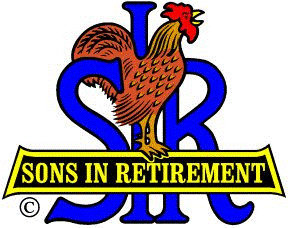 